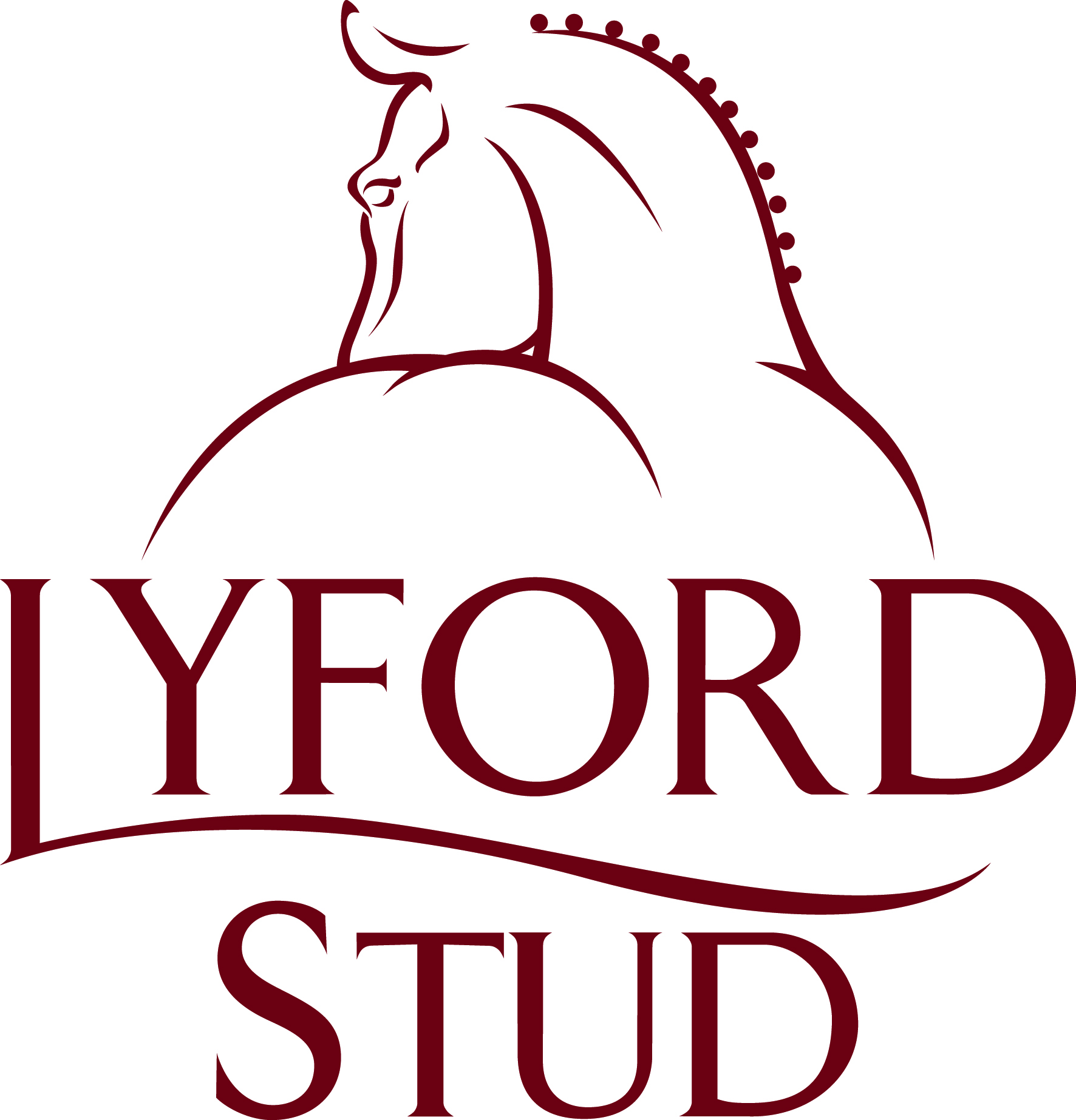 DRESSAGE SERIES [Including qualifiers for the 2024 Sunshine Tour Championships at the All-England Showground Hickstead]Saturday 4th May 2024 [Qualifier]Saturday 18th May 2024 [Qualifier]Saturday 1st June 2024 [Qualifier]Saturday 6th July 2024 [Qualifier]Saturday 3rd August 2024 Saturday 21st September 2024 [Championships]TBC will be sponsoring the championship showAt LYFORD STUD, Northmead Lane, Charney Bassett, Oxon
OX12 0HBCarol 07831 165373equinavetuk@gmail.com                     Please enter via www.horse-events.co.uk       	ALL WEATHER ARENASaturday 4th May 2024CLASS 1 – INTRO B (2009) 1a – 12 and under / 1b – 13 and overHorse/rider combination not to have been placed 1st, 2nd or 3rd at Prelim level or above. Grass reins allowed, no restrictions on tack for this class. If sufficient entries then class will be split into two sections; under 12s and 12 and over. Otherwise, there will be a special rosette for highest placed rider under 12yrs. Riders may be led or assistedCLASS 2 – INTRO C (2016) 1a – 12 and under / 1b – 13 and overAs class 1CLASS 3 – PRELIM 7 (2002) (revised 2016)Horse/rider combination not to have any BD pointsCLASS 4 – PRELIM 12 (2005) (revised 2016) Horse/rider combination not to have any BD pointsCLASS 5 – NOVICE 24 (2010 (revised 2016) / ELEMENTARY 42 (2008)  Horse/rider combination not to have any BD pointsSaturday 18th May 2024CLASS 1 – INTRO A (2008) 1a – 12 and under / 1b – 13 and overHorse/rider combination not to have been placed 1st, 2nd or 3rd at Prelim level or above. Grass reins allowed, no restrictions on tack for this class. If sufficient entries then class will be split into two sections; under 12s and 12 and over. Otherwise, there will be a special rosette for highest placed rider under 12yrs. Riders may be led or assistedCLASS 2 – INTRO B (2009) 1a – 12 and under / 1b – 13 and overAs class 1CLASS 3 – PRELIM 2 (2016)Horse/rider combination not to have any BD pointsCLASS 4 – PRELIM 13 (2006) (revised 2016) Horse/rider combination not to have any BD pointsCLASS 5 – NOVICE 34 (2009) (revised 2016) / ELEMENTARY 44 (2002)  Horse/rider combination not to have any BD pointsSaturday 1st June 2024 CLASS 1 – INTRO A (2008) 1a – 12 and under / 1b – 13 and overHorse/rider combination not to have been placed 1st, 2nd or 3rd at Prelim level or above. Grass reins allowed, no restrictions on tack for this class. If sufficient entries then class will be split into two sections; under 12s and 12 and over. Otherwise, there will be a special rosette for highest placed rider under 12yrs. Riders may be led or assistedCLASS 2 – INTRO C (2016) 1a – 12 and under / 1b – 13 and overAs class 1CLASS 3 – PRELIM 2 (2016)Horse/rider combination not to have any BD pointsCLASS 4 – PRELIM 1 (2006) Horse/rider combination not to have any BD pointsCLASS 5 – NOVICE 38 (2005) / ELEMENTARY 49 (2009)  Horse/rider combination not to have any BD pointsSaturday 6th July 2024CLASS 1 – INTRO 1 (2024) 1a – 12 and under / 1b – 13 and overHorse/rider combination not to have been placed 1st, 2nd or 3rd at Prelim level or above. Grass reins allowed, no restrictions on tack for this class. If sufficient entries then class will be split into two sections; under 12s and 12 and over. Otherwise, there will be a special rosette for highest placed rider under 12yrs. Riders may be led or assistedCLASS 2 – INTRO 3 (2024) 1a – 12 and under / 1b – 13 and overAs class 1CLASS 3 – PRELIM 1 (2024)Horse/rider combination not to have any BD pointsCLASS 4 – PRELIM 2 (2024) Horse/rider combination not to have any BD pointsCLASS 5 – NOVICE 1 (2024) / ELEMENTARY 1 (2024)  Horse/rider combination not to have any BD pointsSaturday 3rd August 2024 CLASS 1 – INTRO 2 (2024) 1a – 12 and under / 1b – 13 and overHorse/rider combination not to have been placed 1st, 2nd or 3rd at Prelim level or above. Grass reins allowed, no restrictions on tack for this class. If sufficient entries then class will be split into two sections; under 12s and 12 and over. Otherwise, there will be a special rosette for highest placed rider under 12yrs. Riders may be led or assistedCLASS 2 – INTRO 3 (2024) 1a – 12 and under / 1b – 13 and overAs class 1CLASS 3 – PRELIM 1 (2024)Horse/rider combination not to have any BD pointsCLASS 4 – PRELIM 2 (2024) Horse/rider combination not to have any BD pointsCLASS 5 – NOVICE 2 (2024) / ELEMENTARY 2 (2024)  Horse/rider combination not to have any BD pointsSaturday 21st September 2024 (Championship Show)CLASS 1 – INTRO 1 (2024) This class will gain points towards accumulative championship.Open to ALLCLASS 2 – INTRO 4 (2024) If horse and rider as a combination have attained 63% or above at any of this season’s dressage competitions then they are eligible for this class.This is a qualifying championship class, and no points are awarded for the accumulative championshipCLASS 3 – PRELIM 1 (2024) This class will gain points towards accumulative championship.Open to ALLCLASS 4 – PRELIM 3 (2024) If horse and rider as a combination have attained 63% or above at any of this season’s dressage competitions then they are eligible for this class.This is a qualifying championship class, and no points are awarded for the accumulative championshipCLASS 5 – NOVICE 1 (2024) / ELEMENTARY 2 (2024)This class will gain points towards accumulative championship.Open to ALLCLASS 6 – NOVICE 3 (2024) / ELEMENTARY 3 (2024) If horse and rider as a combination have attained 63% or above at any of this season’s dressage competitions then they are eligible for this class.This is a qualifying championship class, and no points are awarded for the accumulative championshipEntry fee £15.00 per classRosettes to 6th placeCumulative Dressage Championships to be held on Sunday 21st September 2024All tests maybe called
All tests are available from British Dressage Tel 02476 698830 www.britishdressage.co.uk            And British eventing tests from: 	https://www.britisheventing.com/dressage-tests         Entries close Tuesday prior to event.        Times available Thursday prior to event (on FB page or phone 07831           165373                 
        Late entries taken subject to space at additional £2.50RULES AND REGULATIONS OF ENTRY It shall be deemed a condition of entry that the organisers, the landowner or his agents shall not be held responsible for any loss, injury or damage to competitors, onlookers or their property, how so ever caused.Correct attire, including a hard hat to current safety standards, must be worn at all times when mounted. Body protectors are recommended but not compulsory. The organisers reserve the right to cancel the show, alter classes, judges, time or any of the published information. Horses, ponies and riders must be 4 years and over. No horses, ponies or children to be left unattended. Please clear up any droppings/hay by lorry/trailer prior to leaving. No lunging No dogs.  It is a deemed a condition of entry that all competitors have inspected the ground/surface prior to entering and are happy to proceed.Numbers will be strictly limited Point for placings will be awarded at all shows For all intro qualifying shows, if entries permit classes will be split into 12 and under and 13 and over